NBC Takes Lead In Season Ratings For 18-49 DemoNBC looks likely to be the ratings champion among viewers between 18 and 49 for the season lasting from September through May, the third year in a row that the network has taken the title and the fifth out of the last sixth. The Super Bowl and "The Big Bang Theory" series finale pushed CBS into the lead where total viewership is concerned.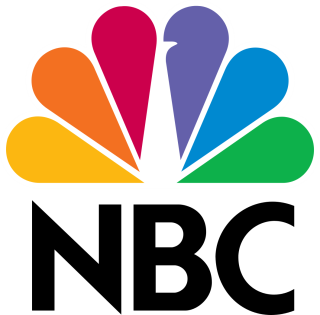 TheWrap 5/21/19https://www.thewrap.com/members/2019/05/21/nbc-wins-2018-19-tv-season-ratings-cbs-total-viewers/